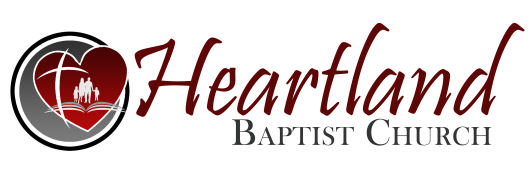 Biblical ELEMENTS of Music PART 4Psalm 40:1-3Music Should Have a Biblical THEMEMusic Should Have a Biblical TESTIt Should Pass the TEST of SEPARATIONIt Should Pass the TEST of SUBMISSION             Today...It Should Pass the TEST of ______________________   Sanctification…Setting apart, consecration                              _________________ I Timothy 1:3-4                                      _________________ I Timothy 6:3                                      _________________ I Timothy 3:15    _________________ Versus ___________________      Pillar… The word "pillar" means a _____________, such       as that by which a building is _________________, and       then any firm prop or support.      Ground … a ____________, or ______________   NOTE: The figure here is evidently taken from    __________________, as the use of the word pillar is. The       proper meaning of the one expression would be, that truth is    ________________ by the church, as an ______________    is by a pillar; of the other, that the truth _____________ on    the church, as a house does on its _________________.It Should Pass the TEST of _____________________Colossians 3:16 …dwell in you richly (fully, completely) in all (the whole) wisdom…_____________ Versus _________________It Should Pass the TEST of _____________________Ezekiel 22:23-28; 44:23____________ Versus  ___________________It Should Pass the TEST of ___________________ (Serious)I Peter 5:8 sober – serious ___________, _______________ vigilant – __________, _______________         _____________ Versus __________________ It Should Pass the TEST of _____________________I Corinthians 10:21; I Timothy 4:1__________________ Versus _______________AVOID ________________Cup of the Lord vs. Cup of devilsTable of the Lord vs. Table of devilsAVOID ________________…some shall depart…